Дидактическая игра  10 группы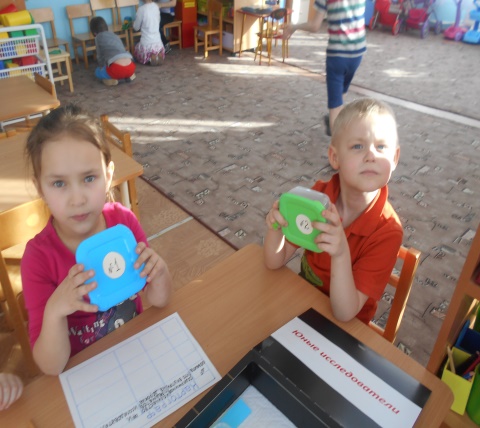 Направленность –  Познавательная (опытно-экспериментальная)Название -  «Юные исследователи»Возраст – Для детей старших и подготовительных групп, начальных классов школы (5-9лет).Цели:  Воспитывать  любознательность, интерес  к предметам и физическим закономерностям окружающего мира, желание экспериментировать, узнавать новое об окружающих объектах. Формировать способность видеть многообразие мира в системе взаимосвязей (размер и звук).Задачи:  Тренировать сенсорные способности, развивать слух, глазомер. Упражнять  в счете предметов, закреплять  знание чисел первого десятка, умение соотносить их с цифрами, изображать знакомые цифры на картографе. Развивать мелкую моторику.Материалы: Пронумерованные коробочки  ( №1, №2, №3, №4) с насыпанными предметами ( фасоль, горох, большие пуговицы, маленькие пуговицы). Картограф для записи результатов опыта, карандаши , «Дорожки» из цветной бумаги для подсчета предметов. Лист с образцами написанных цифр.Ход игры:  Дети  берут коробочки под №1 и №2, пытаются на слух определить, в какой коробочке фасоль, а в какой – горох. Записывают результаты в картограф.Точно так же определяют содержимое коробочек под №3 и №4 (крупные пуговицы и мелкие), записывают результаты.Затем содержимое коробочек высыпается на  «дорожки», подсчитывается и с помощью образцов записывается  цифрами. Можно в конце игры выложить из предметов узор, зарисовать в картограф.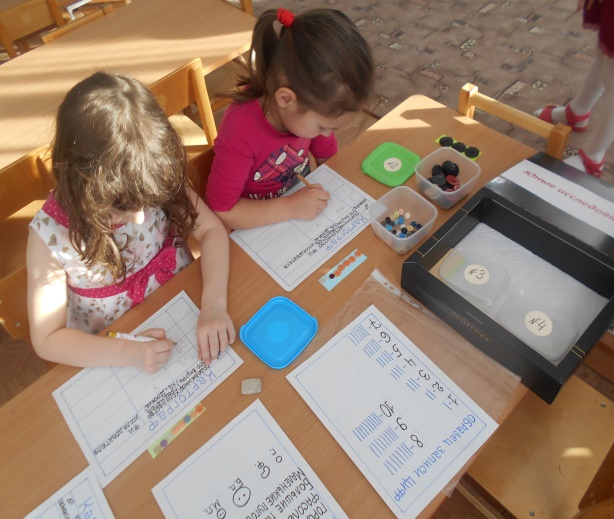  Воспитатели Павлова Е.Л., Алексеева М.Я.Юные исследователи